La fe es saber quesaldrá el sol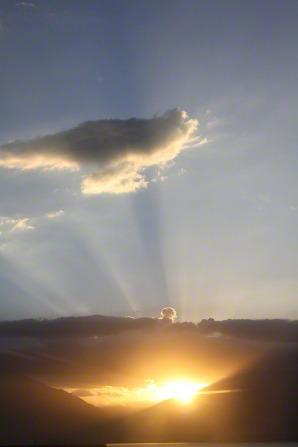 y alumbrarámi fazLa fe es saber queDios oirá 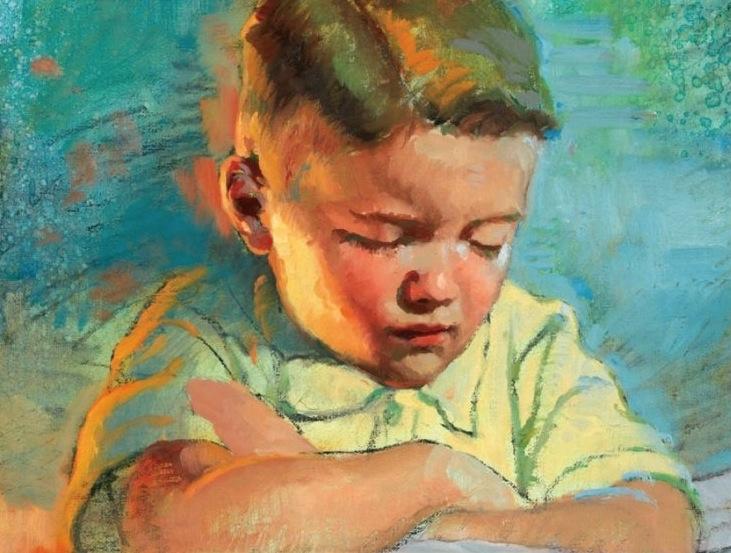 mi oración verazCual semillita es la fe: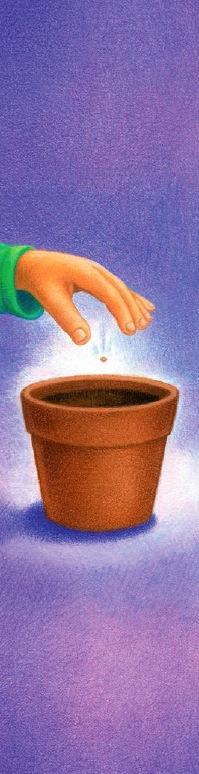 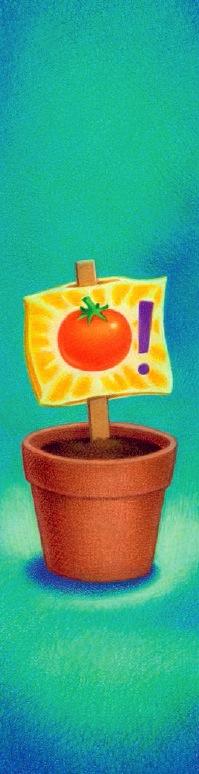 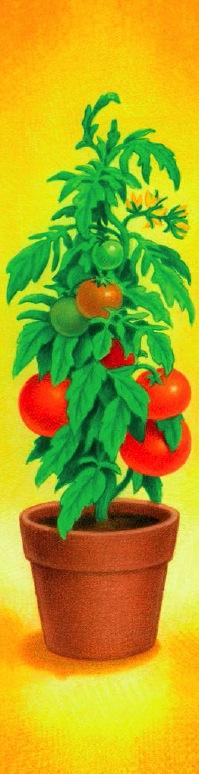 Sembrada creceráTranquilidad en micorazón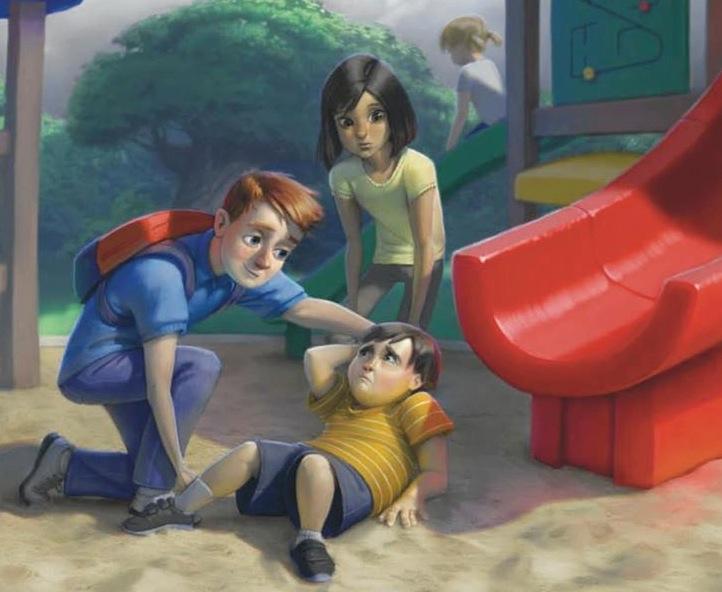 si es justami decisiónLa fe es saberque yo viví con Dios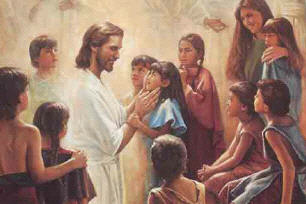 antes de nacerLa fe es saber quepuedo regresar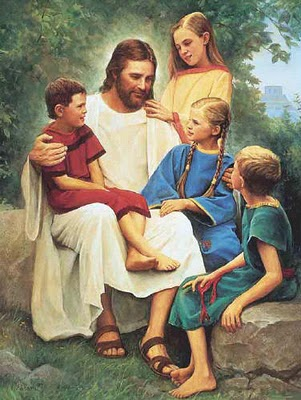 a vivir con ÉlTambién confiar ennuestro Dios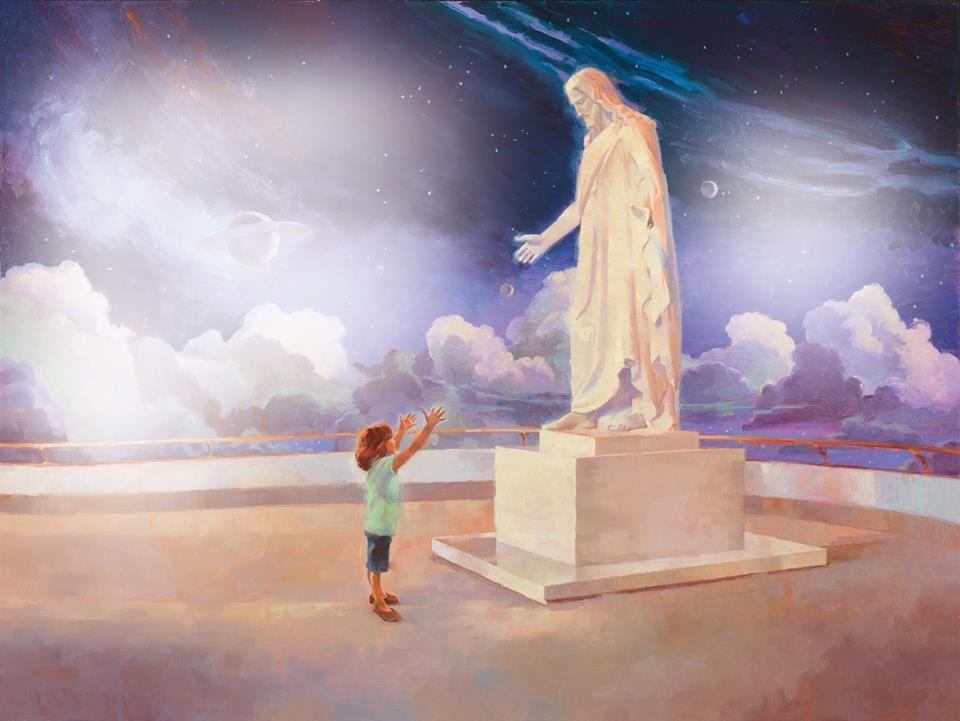 en Cristo yen Su amorSi obedezco la ley de Dios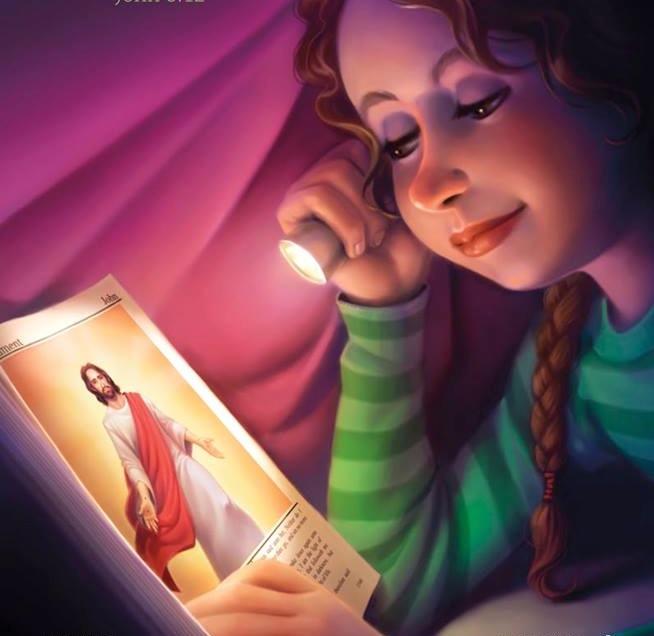 mi fe aumentará